Publicado en Ciudad de México el 04/07/2022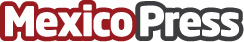 Fundación Rebeca Lan lanza campaña "Quiero ir a la escuela"La meta es beneficiar con útiles escolares a más de 200 hijas e hijos de mujeres privadas de la libertadDatos de contacto:Eduardo Gaytán722-201-0336Nota de prensa publicada en: https://www.mexicopress.com.mx/fundacion-rebeca-lan-lanza-campana-quiero-ir-a Categorías: Educación Sociedad Solidaridad y cooperación http://www.mexicopress.com.mx